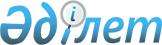 Байғанин ауданы бойынша шетелдіктер үшін 2024 жылға арналған туристік жарна мөлшерлемелерін бекіту туралыАқтөбе облысы Байғанин аудандық мәслихатының 2024 жылғы 12 сәуірдегі № 149 шешімі. Ақтөбе облысының Әділет департаментінде 2024 жылғы 18 сәуірдегі № 8575-04 болып тіркелді
      Қазақстан Республикасының "Қазақстан Республикасындағы жергілікті мемлекеттік басқару және өзін-өзі басқару туралы" Қазақстан Республикасы Заңының 6-бабы 2-10 - тармағына, Қазақстан Республикасы Мәдениет және спорт министрінің 2023 жылғы 14 шілдедегі № 181 "Шетелдіктер үшін туристік жарнаны төлеу қағидаларын бекіту туралы" (Нормативтік құқықтық актілерді мемлекеттік тіркеу тізілімінде № 33110 болып тіркелген) бұйрығына сәйкес, Байғанин аудандық мәслихаты ШЕШІМ ҚАБЫЛДАДЫ:
      1. Туристерді орналастыру орындарында шетелдіктер үшін 2024 жылға арналған туристік жарна мөлшерлемелері болу құнынан 0 (нөл) пайыз мөлшерінде бекітілсін.
      2. Осы шешім оның алғашқы ресми жарияланған күнінен кейін күнтізбелік он күн өткен соң қолданысқа енгізіледі.
					© 2012. Қазақстан Республикасы Әділет министрлігінің «Қазақстан Республикасының Заңнама және құқықтық ақпарат институты» ШЖҚ РМК
				
      Байғанин аудандық мәслихатының төрағасы 

М. Сержан
